DO NOWYou need to come up at least 5 words with better vocabulary than…Said e.g. added, began LaughedShoutedCriedChallenge: show your character is speaking quietly. Show your character wants something. TASK 1- Adding in speech marks. You can do this on the sheet by using a different coloured pen or pencil. I have removed the speech marks and the paragraphs from this extract. Mark where the paragraphs should be by writing // and then mark where the speech marks should be by writing “ ”. Could I have a light, too? I said. Gee, I'm sorry. I forgot you didn't have one. I held out my hand for the lighter, but he stood up and came over to do it for me. Thank you, I said, and he returned to his seat. You having a good time? I asked. Fine, he answered. It's pretty nice here. TASK 2“It’s not fair, I’m always it. They only pick me because I’m the youngest!” Jo demanded“It’s not fair, I’m always it. They only pick me because I’m the youngest!” Jo whined.“It’s not fair, I’m always it. They only pick me because I’m the youngest!” Jo muttered.“It’s not fair, I’m always it. They only pick me because I’m the youngest!” Jo shrieked.How do each one of these verbs make you feel towards the character each time you change it? TASK 2 – continued Now you need to pick one of the sentences below and change your verbs 3 times to make the reader feel differently about this character. “I want to go into the toy shop mum.” “I love ice cream. Can we have one?”“You’re going too fast. Slow down.”  Challenge: Can you vary/change the punctuation to make your character even more effective? TASK 3 is on the board- YOU DON’T NEED TO WRITE ANYTHING DOWN FOR THIS TASK! TASK 4You are going to write a conversation between these two characters…Look at their age- how would they talk? 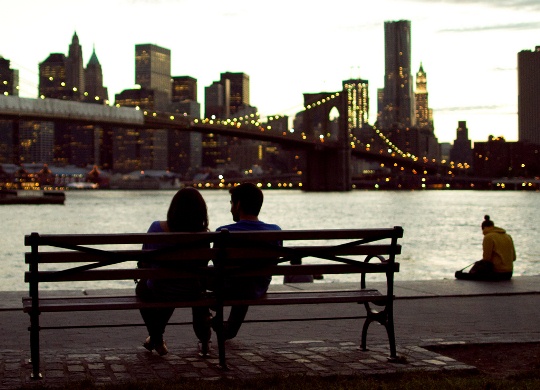 What sort of things can they see? What could they be talking about? Challenge: What about the man in the corner? He isn’t talking directly to them but what do you think they would say about him? How would they have to talk to ensure he didn’t hear them? EXTENSION TASK: When you are finished writing your own example- read through and answer the questions on your paper. “It’s been a long time.” She paused and looked down, ashamed. “I didn’t think you’d ever want to see me again.” “I didn’t.” She glanced up, a wild gleam in her eye. “So why did you?” She demanded, “Why did you stay if you have nothing to say!”He turned his head away but her cool hands on his cheeks made him turn to face her. He could see the desperation in every inch of her expression. “Please?” Her pleading nearly broke him but he kept his resolve, remember the hurt from before. “Aren’t you going to say anything?”“I can’t. There’s nothing to say.” His voice echoed as she fell silent. A pause. Then a sigh. He could see the hope in her face drain away but he refused to cave.“Then I suppose this is goodbye?” She questioned, dreading the answer. “I suppose it is.” Which character do you like the most? Which character do you feel sorry for? Why? What effect do the verbs have on you? 